Důvodová zpráva: Rozsudkem Krajského soudu v Brně č.j. 64 A 2/2016 ze dne 27. 6. 2016 v právní věci navrhovatelů a) ASTRA GAMES s.r.o., se sídlem Riegrova 373/6, Olomouc a b) Dražby.net  s.r.o., se sídlem Sokolská 584/11, Olomouc  proti odpůrci statutární město Prostějov, se sídlem nám. T. G. Masaryka 130/14, Prostějov, bylo zrušeno Opatření obecné povahy č. 1/2014 – Územní plán Prostějov, vydané Zastupitelstvem Statutárního města Prostějov usnesením č. 14101 ze dne 10. 6. 2014, které nabylo účinnosti 27. 6. 2014, v části vymezení ploch č. 0819, .0821, .0824 a .0825 a v regulativech využití těchto ploch,  dnem právní moci tohoto rozsudku. V souladu s § 55 odst. 3 zákona č. 183/2006 Sb., o územním plánování a stavebním řádu, 
ve znění pozdějších předpisů (dále jen „stavební zákon“), dojde-li ke zrušení části územního plánu, zastupitelstvo rozhodne o pořízení změny územního plánu a o jejím obsahu. Zpráva 
o uplatňování územního plánu ani zadání změny územního pánu se v tomto případě nezpracovávají.Odbor územního plánování a památkové péče (dále OÚPPP) doporučuje schválit pořízení 
III. změny Územního plánu Prostějov, která bude řešit zrušenou část Opatření obecné povahy č. 1/2014 – Územní plán Prostějov v části vymezení ploch č. .0819, .0821, .0824 a .0825 a v regulativech využití těchto ploch. V souladu s ust. § 55 odst. 3 stavebního zákona nezpracovávat zadání změny územního plánu a postupovat obdobně podle § 43 až 45, § 50 odst. 2 až 8 a § 51 až 54. Rada města Prostějova na své schůzi 21. 3. 2017 doporučila Zastupitelstvu města Prostějova usnesením č. 7285 schválit pořízení III. změny územního plánu Prostějov, která bude řešit zrušenou část Opatření obecné povahy č. 1/2014 – Územní plán Prostějov v části vymezení ploch č. .0819, .0821, .0824 a .0825 a v regulativech využití těchto ploch dle důvodové zprávy.  Zpracovala:    Ing. Ivana Nováková v. r., vedoucí oddělení územního plánování Za správnost: Ing. arch. Jan Mlčoch, vedoucí odboru územního plánování a památkové péče                        v. z. Ing. Ivana Nováková v. r., vedoucí oddělení územního plánováníPříloha: Výřez z Územního plánu Prostějov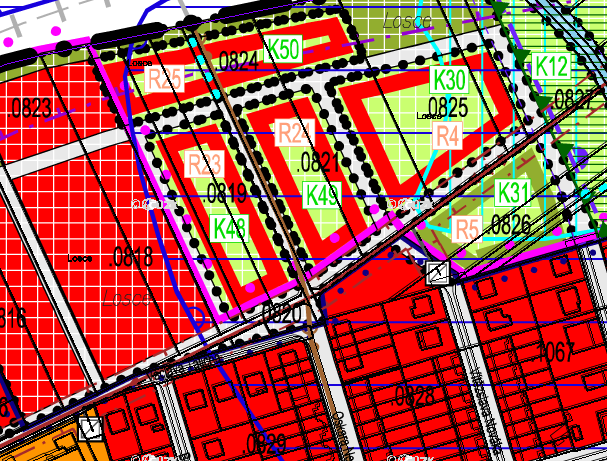 MATERIÁLčíslo: pro zasedání pro zasedání pro zasedání Zastupitelstva města Prostějova, konané dne 3. 4. 2017Zastupitelstva města Prostějova, konané dne 3. 4. 2017Zastupitelstva města Prostějova, konané dne 3. 4. 2017Název materiálu: Pořízení III. změny Územního plánu Prostějov Pořízení III. změny Územního plánu Prostějov Předkládá:Rada města Prostějova Ing. Zdeněk Fišer v. r., 1. náměstek primátorkyRada města Prostějova Ing. Zdeněk Fišer v. r., 1. náměstek primátorkyNávrh usnesení:Návrh usnesení:Návrh usnesení:Zastupitelstvo města Prostějova Zastupitelstvo města Prostějova Zastupitelstvo města Prostějova s c h v a l u j epořízení III. změny územního plánu Prostějov,která bude řešit zrušenou část Opatření obecné povahy č. 1/2014 – Územní plán Prostějov v části vymezení ploch č. .0819, .0821, .0824 a .0825 a v regulativech využití těchto ploch   dle důvodové zprávy. s c h v a l u j epořízení III. změny územního plánu Prostějov,která bude řešit zrušenou část Opatření obecné povahy č. 1/2014 – Územní plán Prostějov v části vymezení ploch č. .0819, .0821, .0824 a .0825 a v regulativech využití těchto ploch   dle důvodové zprávy. s c h v a l u j epořízení III. změny územního plánu Prostějov,která bude řešit zrušenou část Opatření obecné povahy č. 1/2014 – Územní plán Prostějov v části vymezení ploch č. .0819, .0821, .0824 a .0825 a v regulativech využití těchto ploch   dle důvodové zprávy. Přílohy: Výřez z Územního plánu ProstějovPřílohy: Výřez z Územního plánu ProstějovV Prostějově: 22. 3. 2017V Prostějově: 22. 3. 2017